МДОУ  «Детский сад  № 112»Упражнения для развития мелкой моторики рукВоспитатель: Колпакова  Т.А.Ярославль, 2015Систематические упражнения по тренировке движений пальцев рук оказывают стимулирующее влияние на развитие речи. Это доказано рядом исследователей (М.И. Кольцова, Е.И. Исенина, А.В. Антакова-Фомина и др.). Работу по развитию мелкой моторики рук желательно проводить систематически, уделяя ей по 5-10 минут ежедневно. С этой целью могут быть использованы разнообразные игры и упражнения.Для формирования тонких движений пальцев рук могут быть использованы пальчиковые игры, сопровождаемые художественным словом.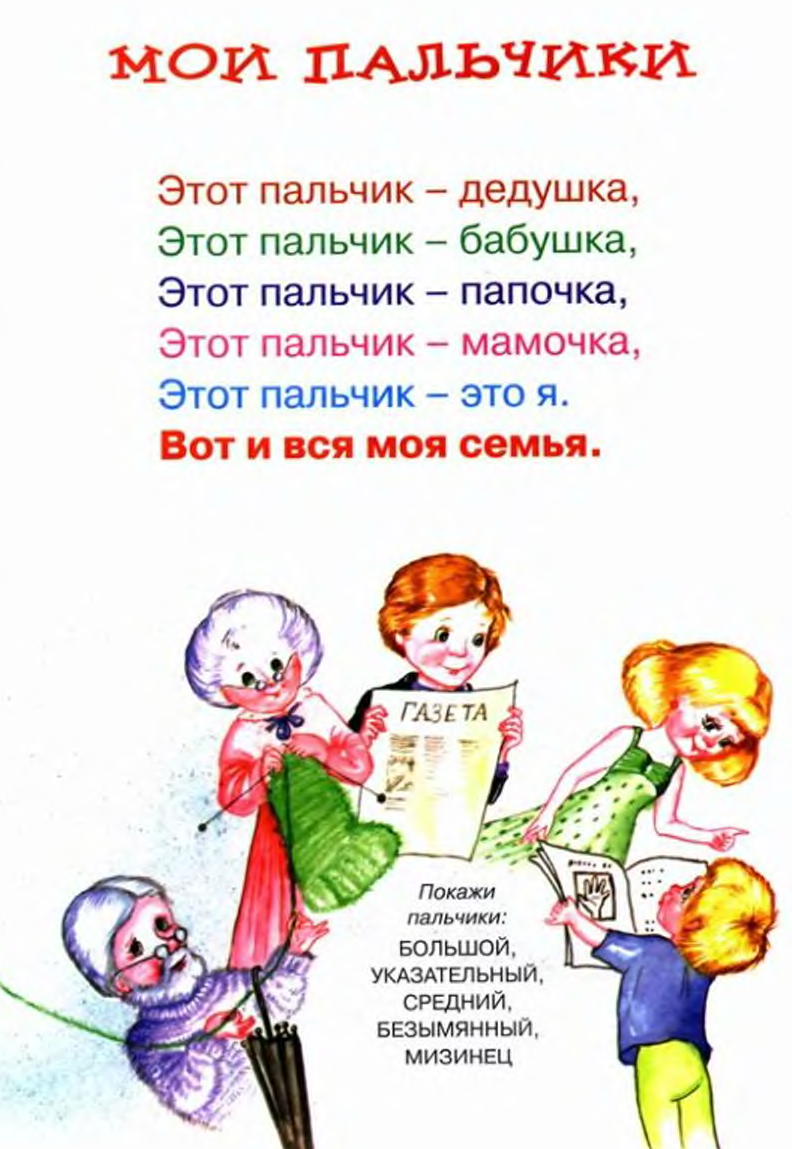 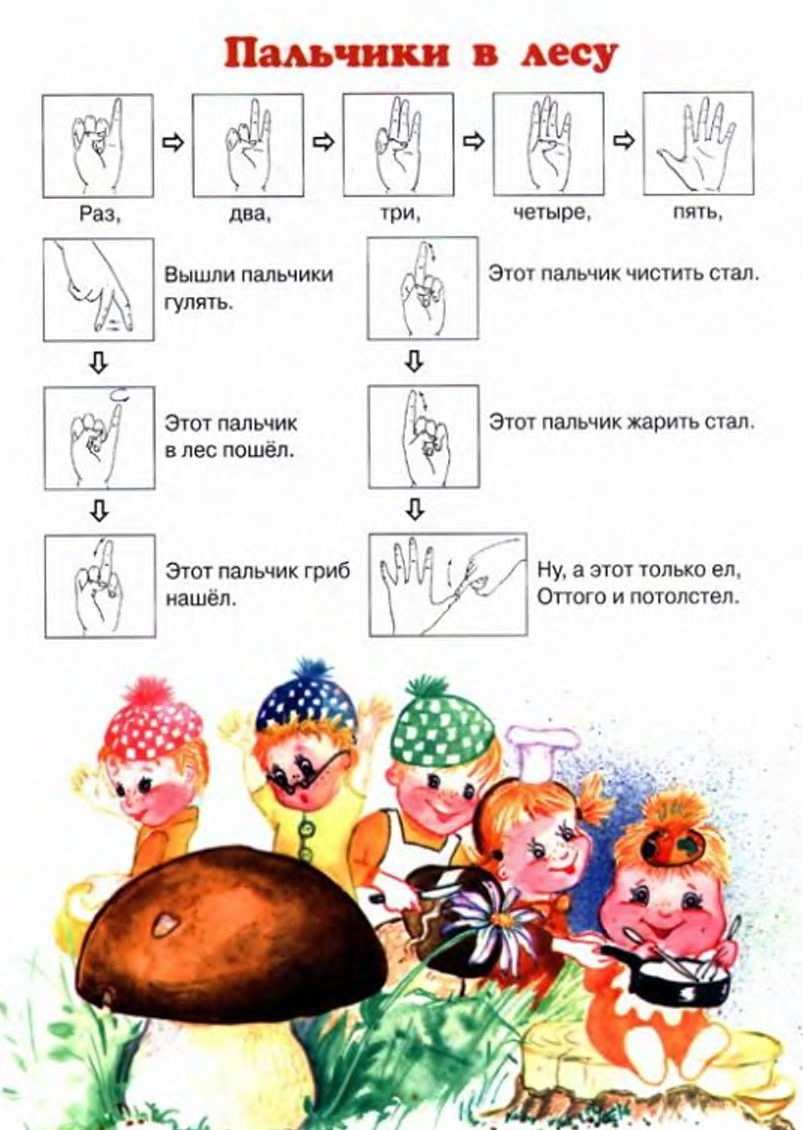 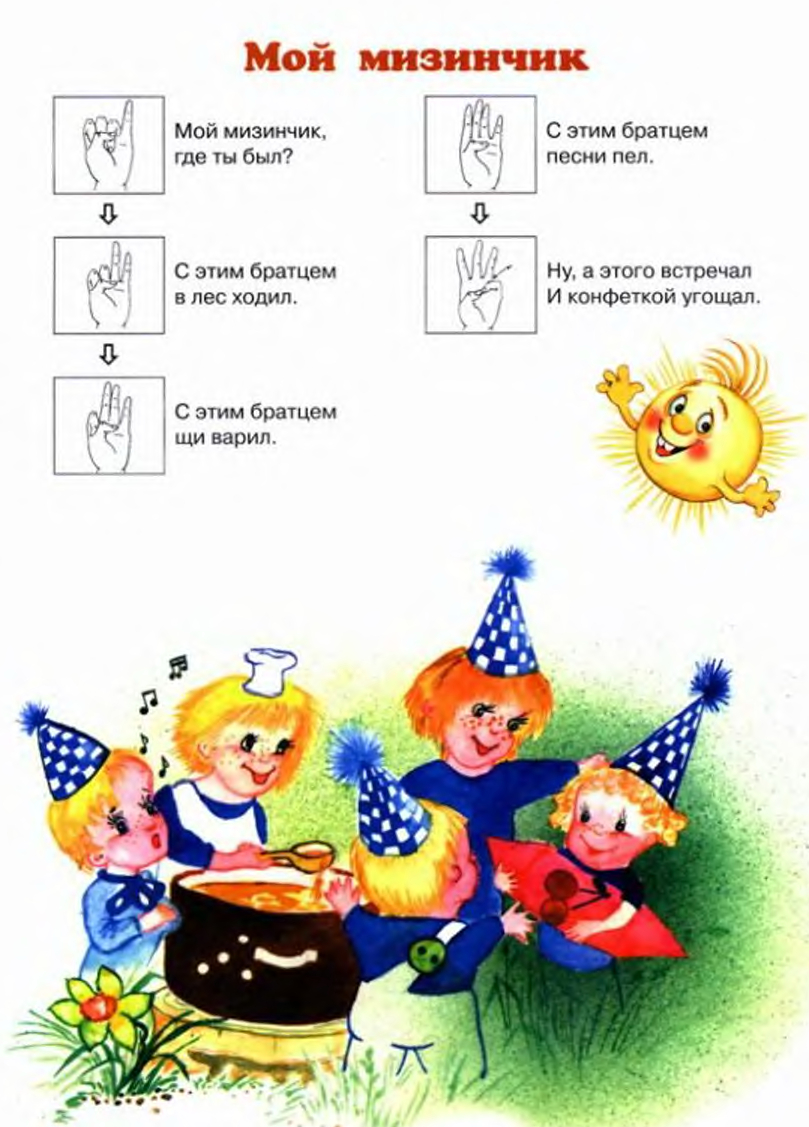 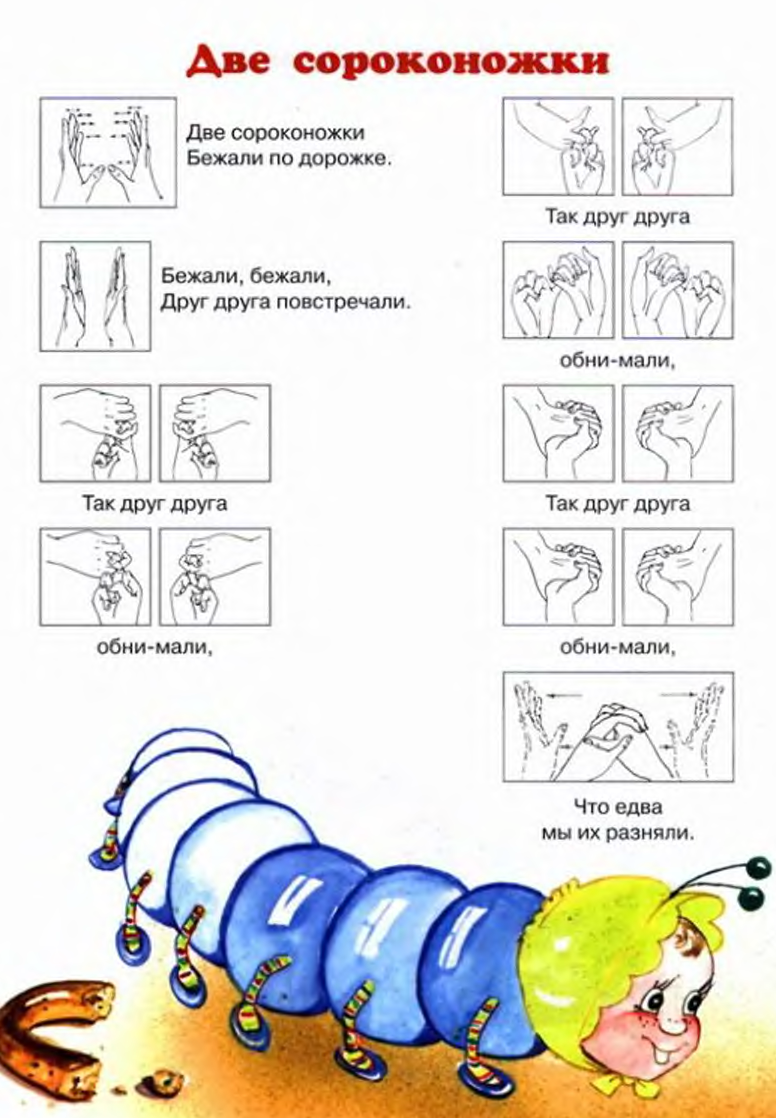 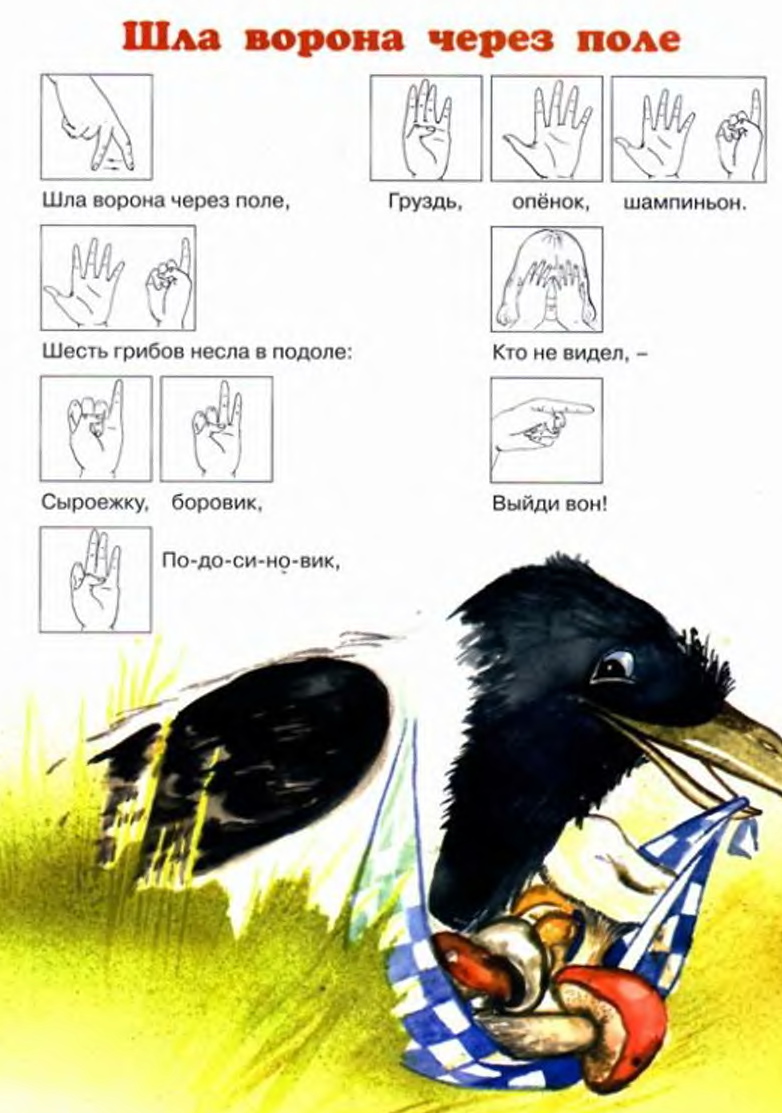 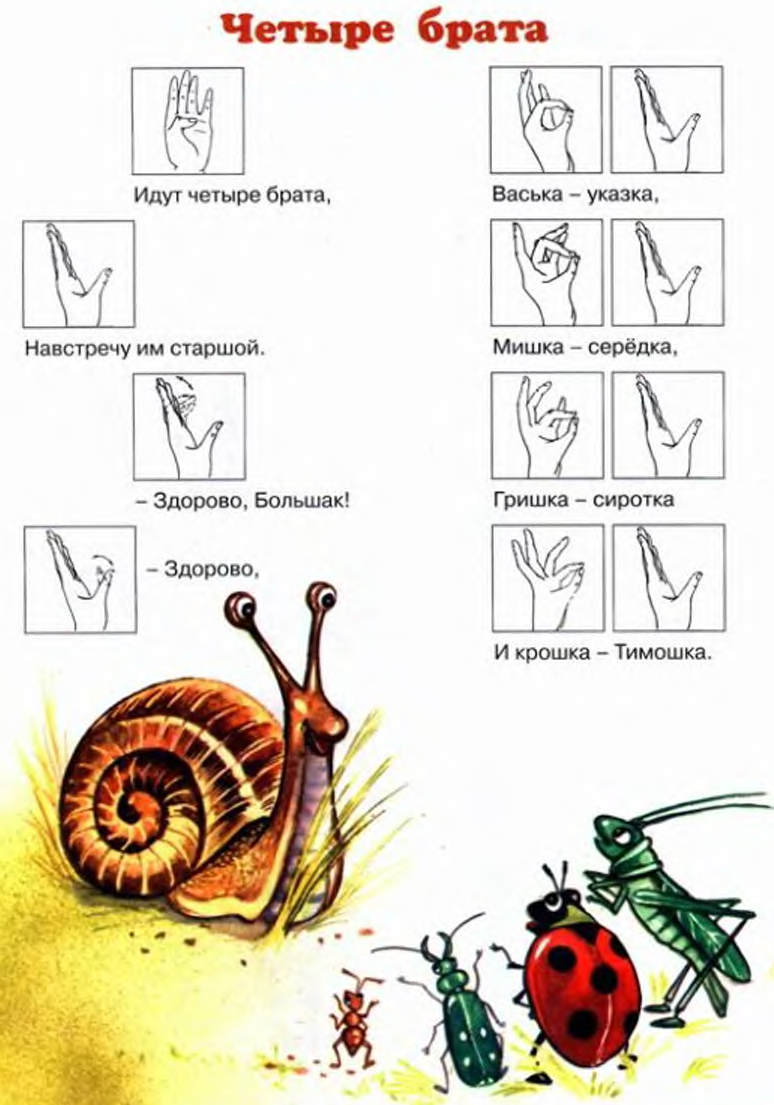 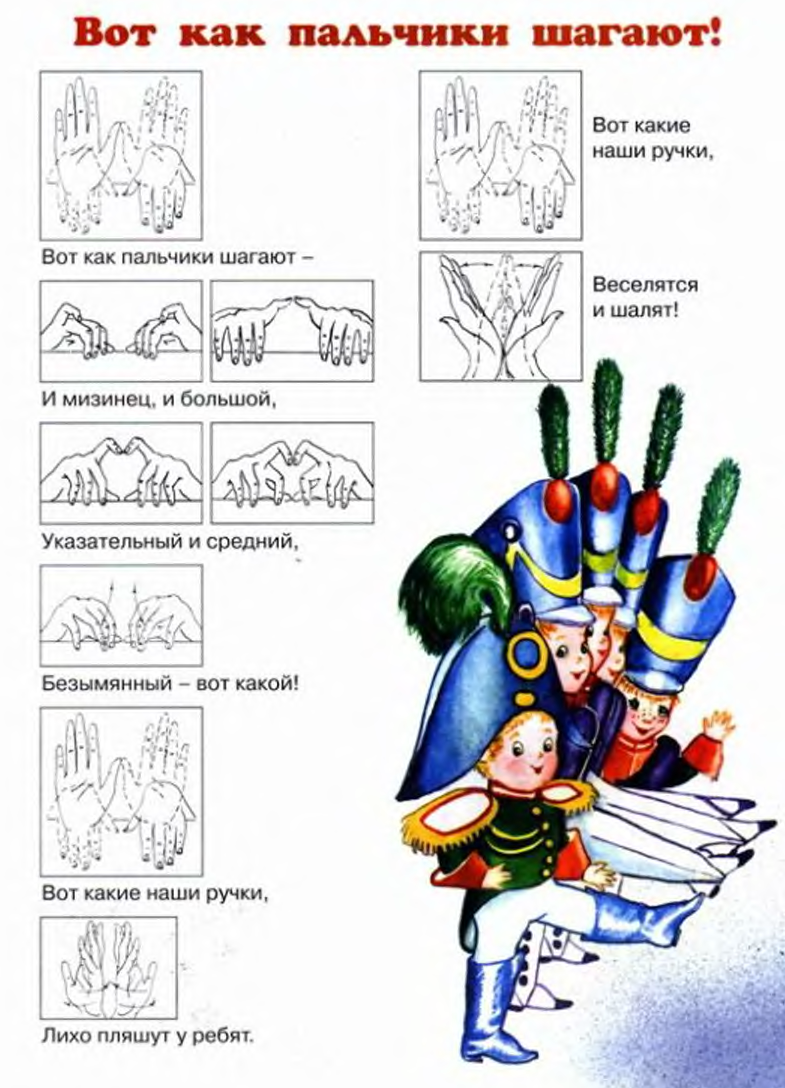 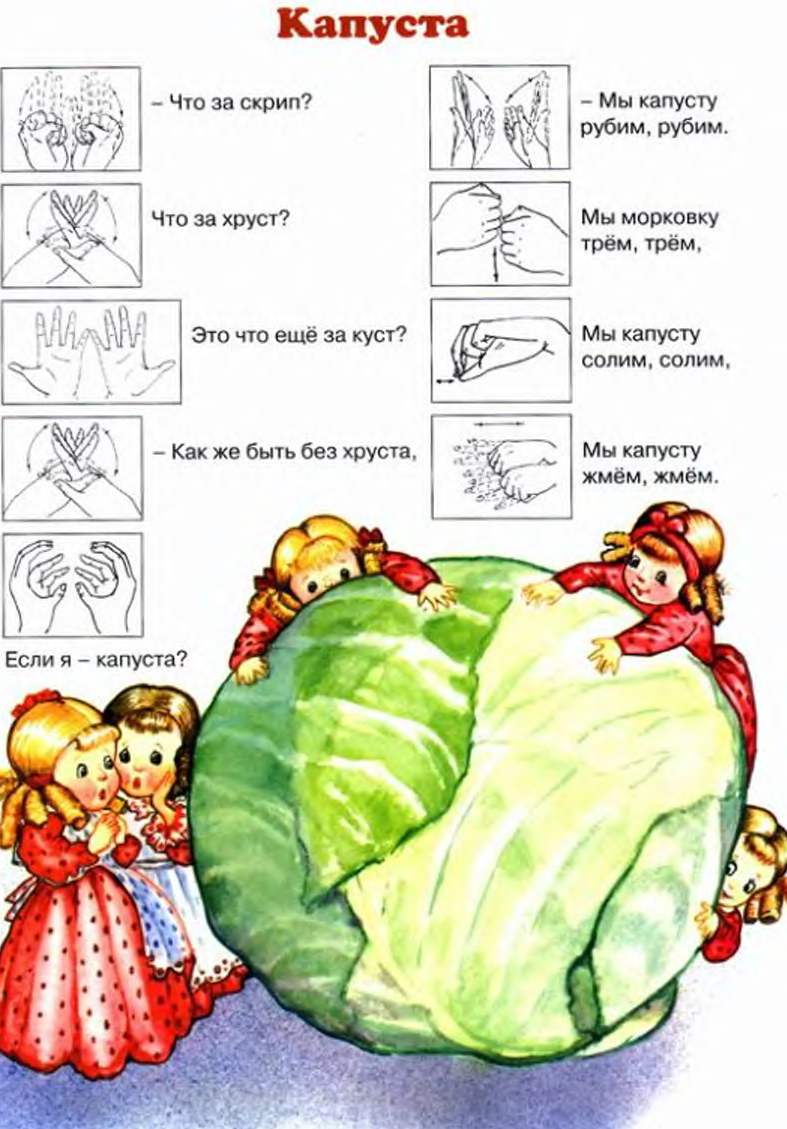 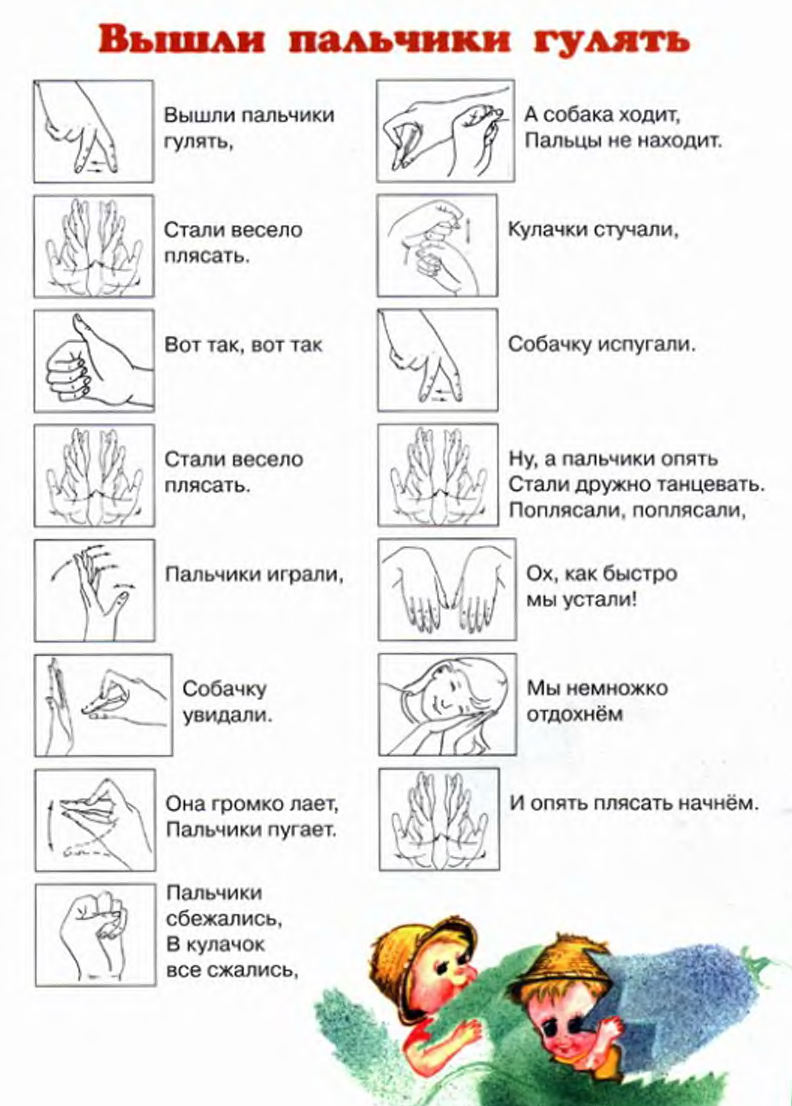 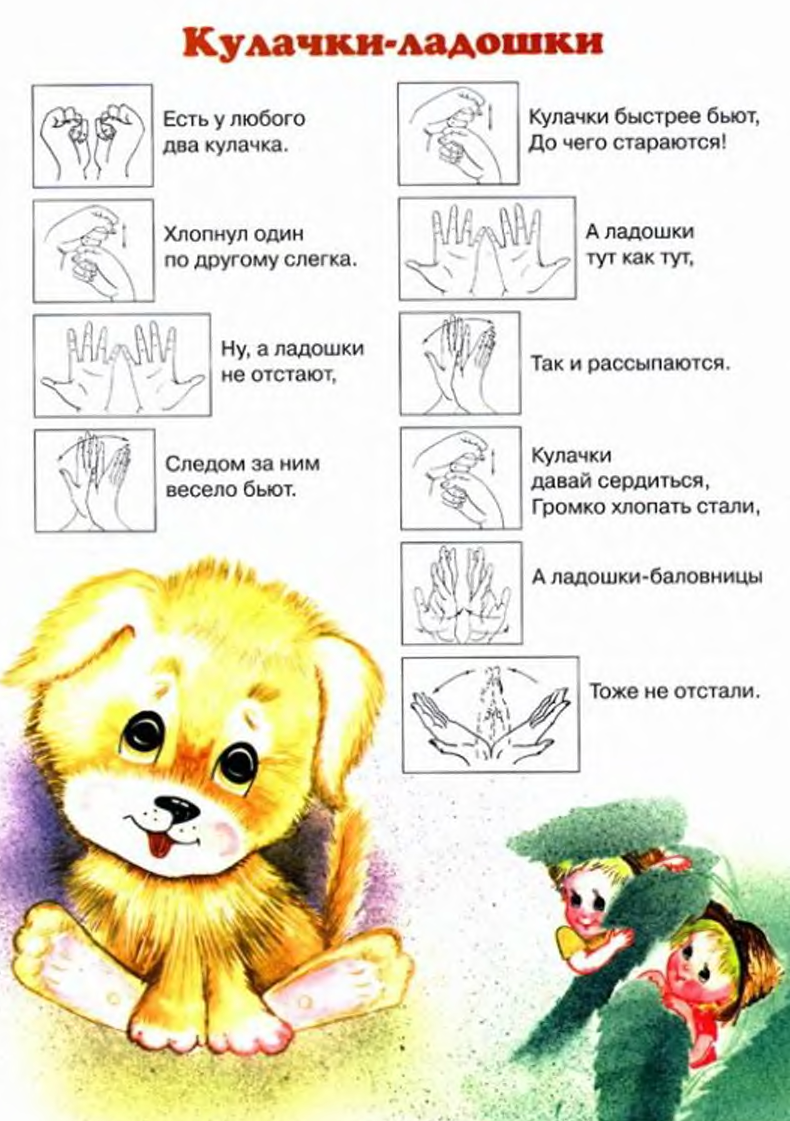 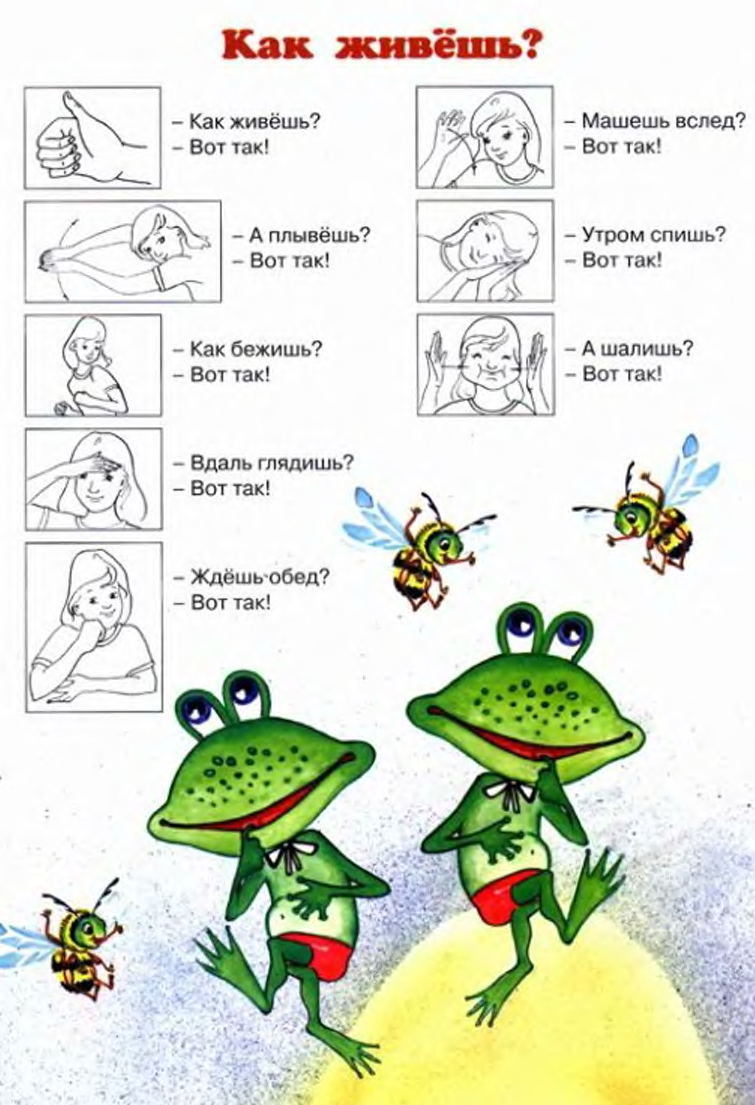 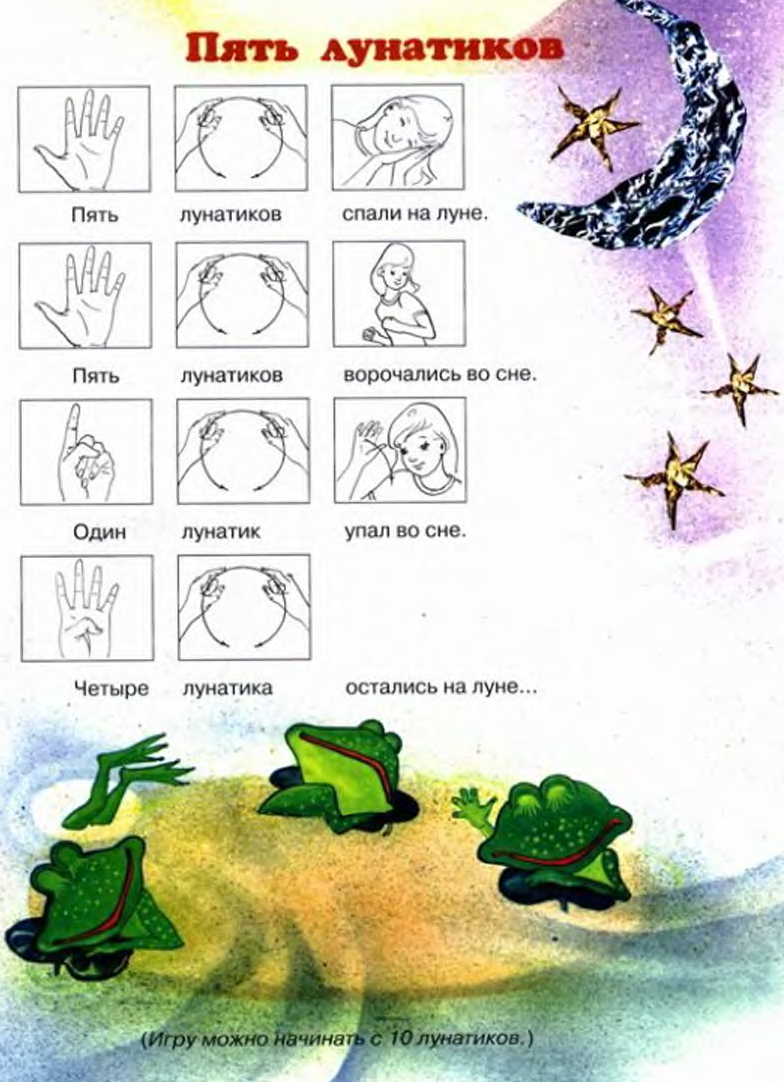 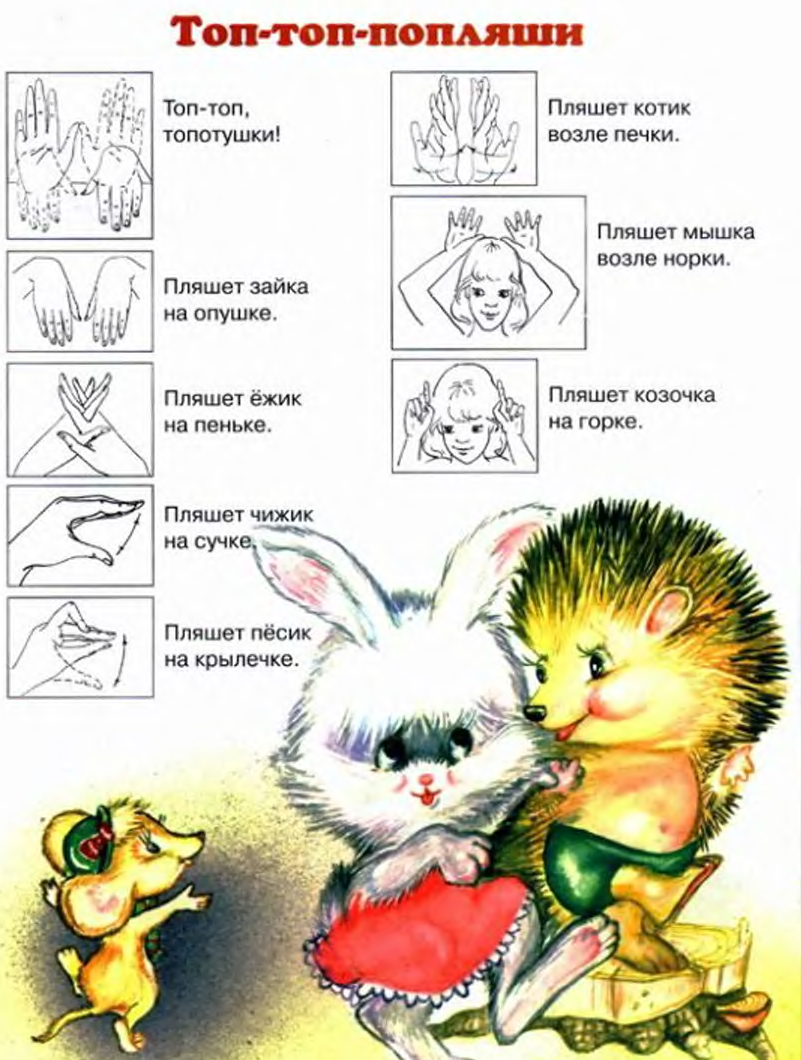 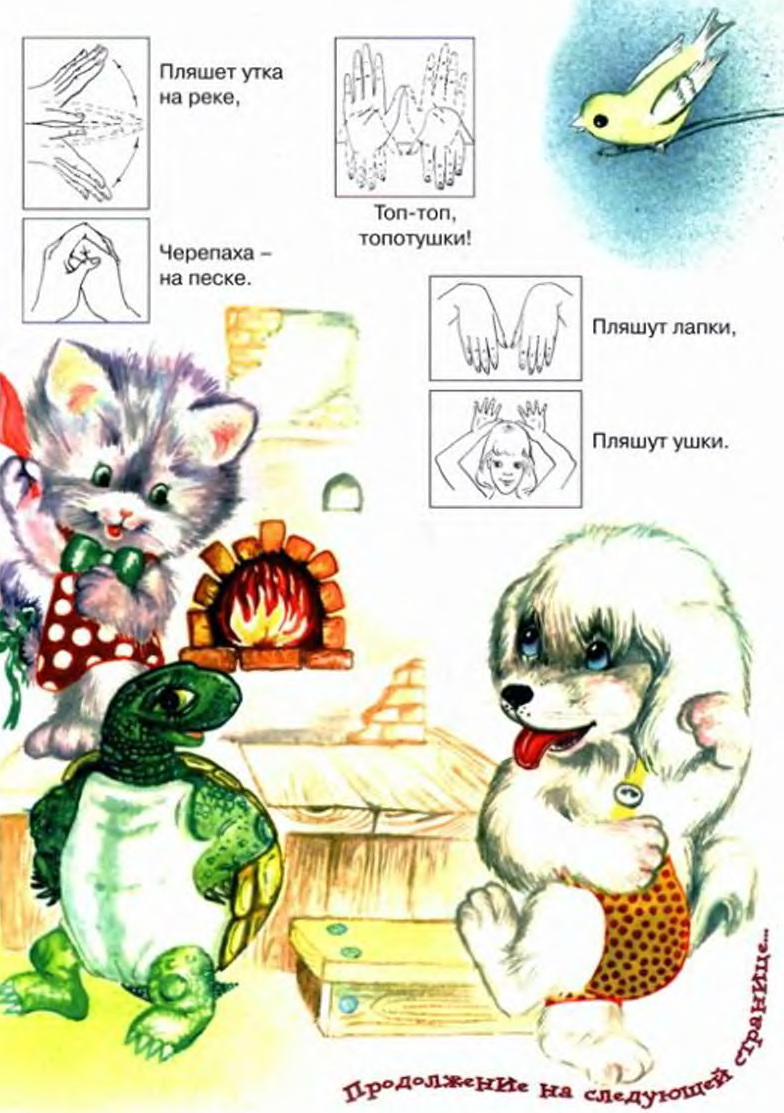 Представленные выше игры и упражнения обеспечивают хорошую тренировку пальцев, способствуют выработке изолированных движений, развитию точности движений пальцев.Развитию ручной моторики способствуют также:Занятия с пластилином, глиной, соленым тестом, мелким строительным материалом, конструктором;Нанизывание бус, шнуровки;Рисование по трафарету, геометрических фигур, штриховка;Рисование по точкам, пунктирным линиям;Массаж рук. 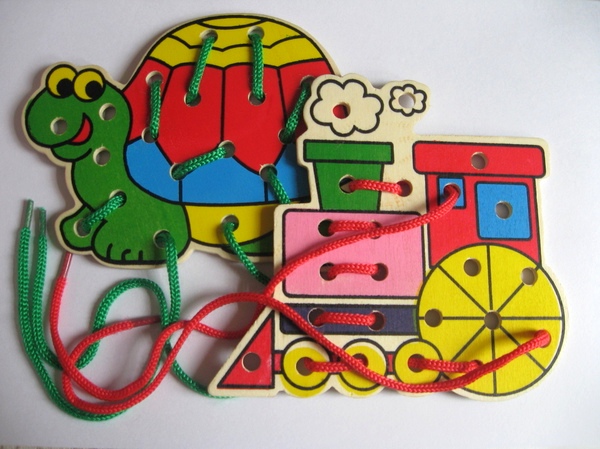 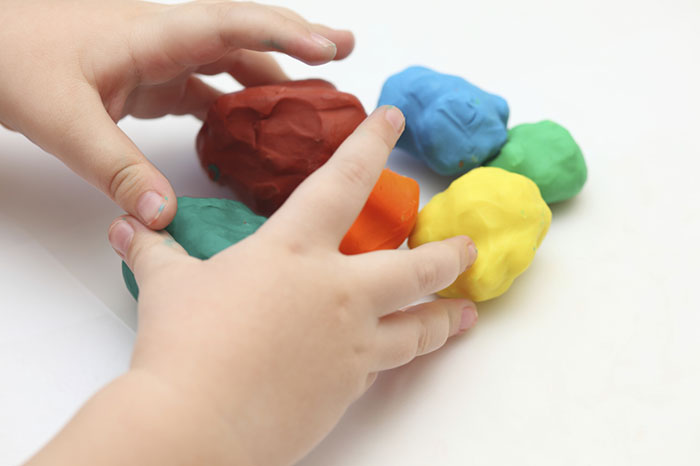 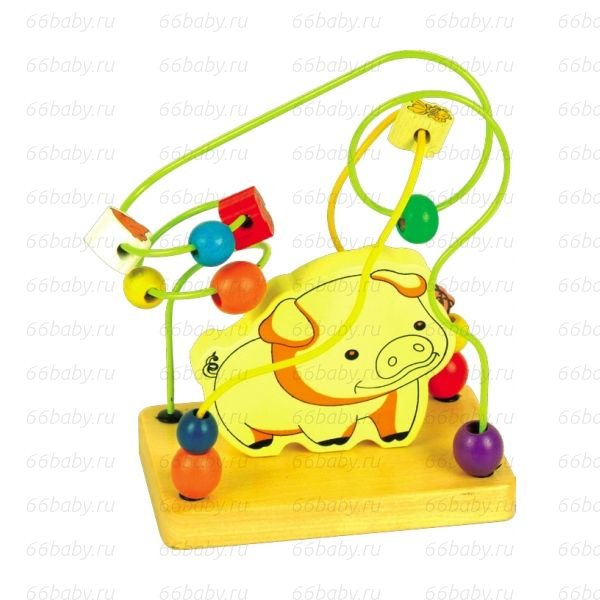 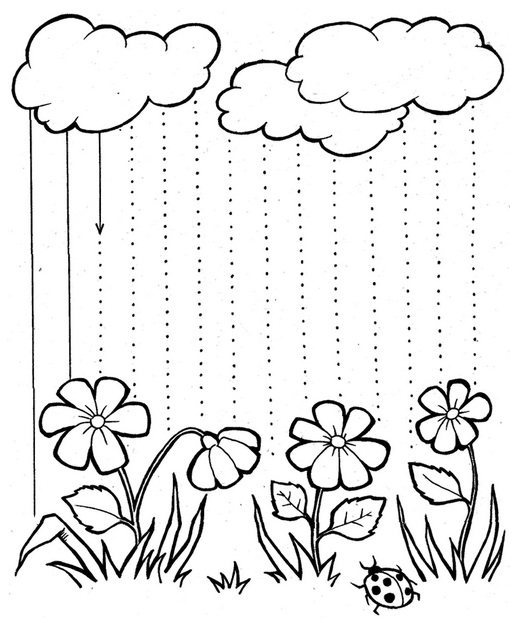 